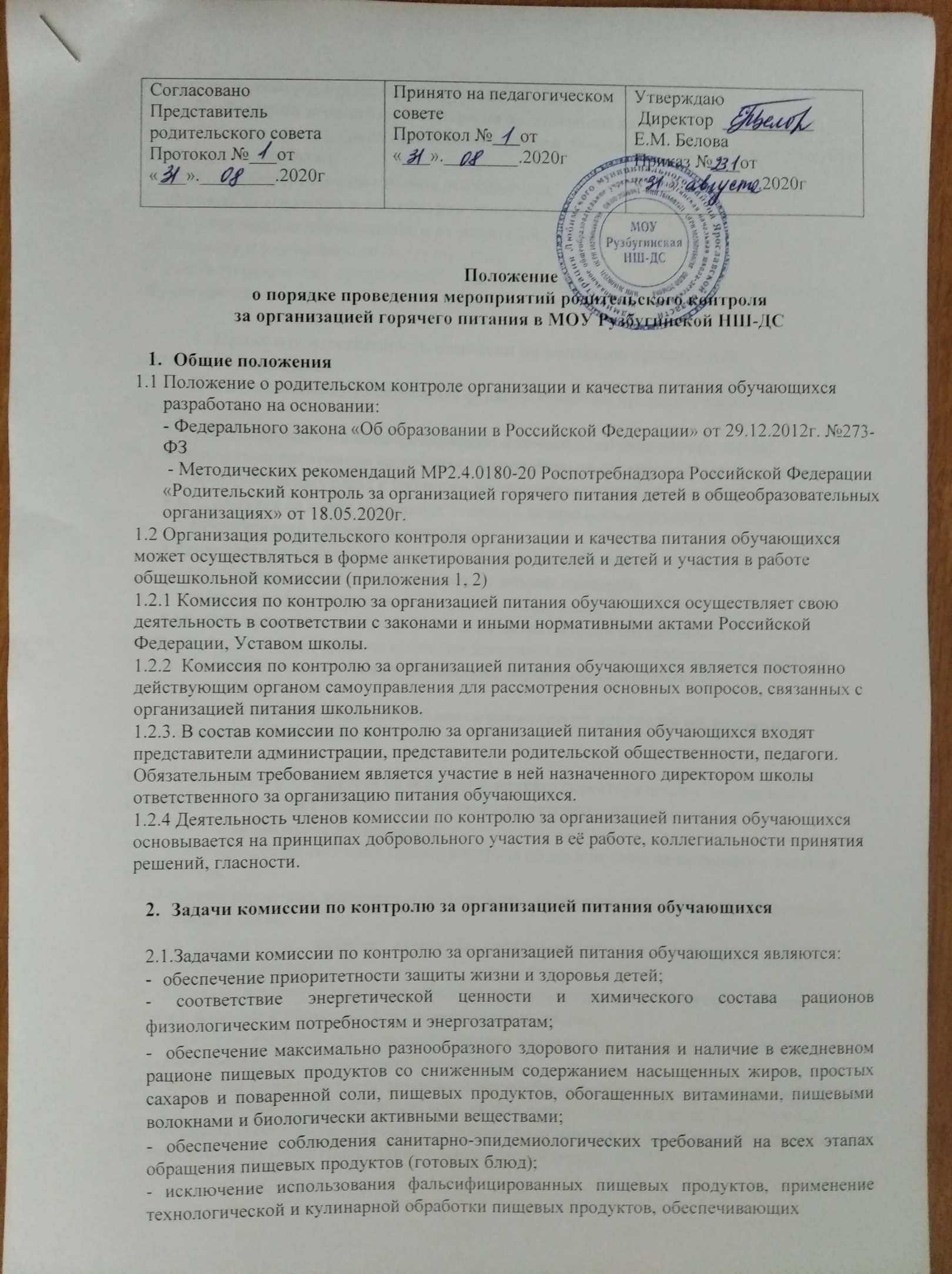 сохранность их исходной пищевой ценности.Функции комиссии по контролю организации питания обучающихся3.1.	Комиссия по контролю организации питания обучающихся обеспечивает участие в следующих процедурах:общественная экспертиза питания обучающихся;контроль за качеством и количеством приготовленной согласно меню пищи;изучение мнения обучающихся и их родителей (законных представителей) по организации и улучшению качества питания;участие в разработке предложений и рекомендаций по улучшению качества питания обучающихся.Права и ответственность комиссии по контролю организации питания обучающихсяДля осуществления возложенных функций комиссии предоставлены следующиеправа:контролировать в школе организацию и качество питания обучающихся;получать от работников пищеблока информацию по организации питания, качеству приготовляемых блюд и соблюдению санитарно-гигиенических норм;заслушивать на своих заседаниях старшего повара (калькулятора) по обеспечению качественного питания обучающихся;проводить проверку работы школьной столовой не в полном составе, но в присутствии не менее трёх человек на момент проверки;изменить график проверки, если причина объективна;вносить предложения по улучшению качества питания обучающихся;состав и порядок работы комиссии доводится до сведения работников школьной столовой, педагогического коллектива, обучающихся и родителей.Организация деятельности комиссии по контролю организации питания обучающихся.    Комиссия формируется на основании приказа директора школы. Полномочия комиссии начинаются с момента подписания соответствующего приказа.Комиссия выбирает председателя.Комиссия составляет план-график контроля по организации качественного питания школьников.5.4 В период карантина, пандемии и других форс - мажорных ситуаций в состав комиссии родители не входят.О	результатах	работы	комиссия	информирует	администрацию	школы	и родительские комитеты.Один раз в четверть комиссия знакомит с результатами деятельности директора школы и один раз в полугодие Управляющий совет школы.По итогам учебного года комиссия готовит аналитическую справку для отчёта по самообследованию образовательной организации.Заседание комиссии проводятся по мере необходимости, но не реже одного раза вчетверть и считаются правомочными, если на них присутствует не менее 2/3 ее членов.Решение комиссии принимаются большинством голосов из числа присутствующих членов путём открытого голосования и оформляются актом.Ответственность членов КомиссииЧлены Комиссии несут персональную ответственность за невыполнение или ненадлежащее исполнение возложенных на них обязанностей;Комиссия несет ответственность за необъективную оценку по организации питания и качества предоставляемых услуг.Документация комиссии по контролю организации питания учащихся.Заседания комиссии оформляются протоколом. Протоколы подписываются председателем. Тетрадь протоколов заседания комиссии хранится у директора школы.Приложение 1Анкета школьника (заполняется вместе с родителями)Пожалуйста, выберите варианты ответов. Если требуется развернутый ответ или дополнительные пояснения, впишите в специальную строку.УДОВЛЕТВОРЯЕТ ЛИ ВАС СИСТЕМА ОРГАНИЗАЦИИ ПИТАНИЯ В ШКОЛЕ?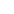 ДА НЕТЗАТРУДНЯЮСЬ ОТВЕТИТЬУДОВЛЕТВОРЯЕТ ЛИ ВАС САНИТАРНОЕ СОСТОЯНИЕ ШКОЛЬНОЙ СТОЛОВОЙ?ДА НЕТЗАТРУДНЯЮСЬ ОТВЕТИТЬПИТАЕТЕСЬ ЛИ ВЫ В ШКОЛЬНОЙ СТОЛОВОЙ?ДА НЕТЕСЛИ НЕТ, ТО ПО КАКОЙ ПРИЧИНЕ?НЕ НРАВИТСЯ НЕ УСПЕВАЕТЕПИТАЕТЕСЬ ДОМАВ ШКОЛЕ ВЫ ПОЛУЧАЕТЕ:ГОРЯЧИЙ ЗАВТРАКГОРЯЧИЙ ОБЕД (С ПЕРВЫМ БЛЮДОМ)2-РАЗОВОЕ ГОРЯЧЕЕ ПИТАНИЕ (ЗАВТРАК + ОБЕД)НАЕДАЕТЕСЬ ЛИ ВЫ В ШКОЛЕ?ДА ИНОГДА НЕТХВАТАЕТ ЛИ ПРОДОЛЖИТЕЛЬНОСТИ ПЕРЕМЕНЫ ДЛЯ ТОГО, ЧТОБЫ ПОЕСТЬВ ШКОЛЕ?ДА НЕТНРАВИТСЯ ПИТАНИЕ В ШКОЛЬНОЙ СТОЛОВОЙ?ДА НЕТНЕ ВСЕГДАЕСЛИ НЕ НРАВИТСЯ, ТО ПОЧЕМУ?НЕВКУСНО ГОТОВЯТ ОДНООБРАЗНОЕ ПИТАНИЕ ГОТОВЯТ НЕЛЮБИМУЮ ПИЩУ ОСТЫВШАЯ ЕДАМАЛЕНЬКИЕ ПОРЦИИИНОЕ  	УСТРАИВАЕТ МЕНЮ ШКОЛЬНОЙ СТОЛОВОЙ?ДА НЕТИНОГДАСЧИТАЕТЕ ЛИ ПИТАНИЕ В ШКОЛЕ ЗДОРОВЫМ И ПОЛНОЦЕННЫМ?ДА НЕТВАШИ ПРЕДЛОЖЕНИЯ ПО ИЗМЕНЕНИЮ МЕНЮ:ВАШИ ПРЕДЛОЖЕНИЯ ПО УЛУЧШЕНИЮ ПИТАНИЯ В ШКОЛЕПРИЛОЖЕНИЕ 2Форма оценочного листаДата проведения проверки:Инициативная группа, проводившая проверку:Есть ли в организации приказ о создании и7.	порядке работы бракеражной комиссии?А) да Б) нетОт всех ли партий приготовленных блюдснимается бракераж?А) да Б) нетВыявлялись ли факты не допуска к реализацииблюд и продуктов по результатам работы бракеражной комиссии (за период не менее месяца)?А) нет Б) даСозданы ли условия для организации питаниядетей с учетом особенностей здоровья (сахарный диабет, пищевые аллергии)?А) да Б) нетПроводится ли уборка помещений послекаждого приема пищи?А) да Б) нетКачественно ли проведена уборка помещенийдля приема пищи на момент работы комиссии?А) да Б) нетОбнаруживались ли в помещениях для приемапищи насекомые, грызуны и следы их жизнедеятельности?А) нет Б) даСозданы ли условия для соблюдения детьмиправил личной гигиены?А) да Б) нетВыявлялись ли замечания к соблюдениюдетьми правил личной гигиены?А) нет Б) даВыявлялись ли при сравнении реализуемогоменю с утвержденным меню факты исключения отдельных блюд из меню?А) нетБ) даИмели ли факты выдачи детям остывшейпищи?А) нет Б) даВопросДа/нет1Имеется ли в организации меню?А) да, для всех возрастных групп и режимов функционирования организацииБ) да, но без учета возрастных группВ) нет2Вывешено ли цикличное меню для ознакомления родителей и детей?А) даБ) нет3Вывешено ли ежедневное меню в удобном для ознакомления родителей и детей месте?А) даБ) нетВ меню отсутствуют повторы блюд?4.А) да, по всем днямБ) нет, имеются повторы в смежные дни5.В меню отсутствуют запрещенные блюда и продуктыА) да, по всем днямБ) нет, имеются повторы в смежные дни6.Соответствует ли регламентированное цикличным меню количество приемов пищирежиму функционирования организации?А) даБ) нет